Woche vom 27.09.-01.10.2021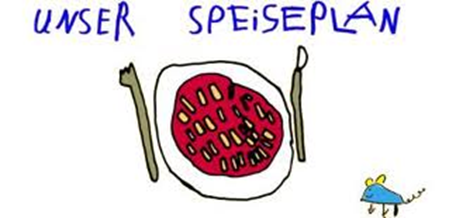 Woche vom 18.10.-22.10.2021Montag: Kartoffelpüree, Fischstäbchen, ErbsenDienstag:	Hähnchen-Bratwurst, Klöße, SoßeMittwoch:Vollkornnudeln mit Carbonara SoßeDonnerstag: Risotto Freitag:Blumenkohl Gerste AuflaufFrühstück und Mittagessen je 3,00 Euro